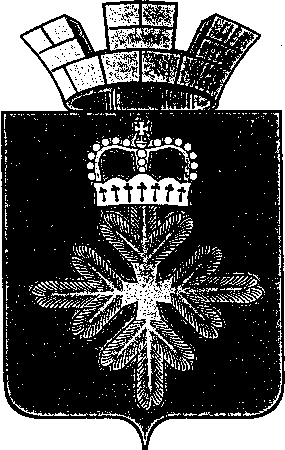 ПОСТАНОВЛЕНИЕАДМИНИСТРАЦИИ ГОРОДСКОГО ОКРУГА ПЕЛЫМО внесении изменений в муниципальную программу «Развитие физической культуры и спорта в городском округе Пелым на 2017-2023 годы», утвержденной постановлением администрации городского округа Пелым от 07.12.2016 № 456	В соответствии со статьей 179 Бюджетного кодекса Российской Федерации, решением Думы городского округа Пелым от 24.09.2020 № 41/39 «О внесении изменений в решение Думы городского округа Пелым от 23.12.2020 № 56/33 «Об утверждении бюджета городского округа Пелым на 2020 год и плановый период 2021-2022 годов», во исполнение пункта 2 Перечня поручений Президента Российской Федерации по итогам заседания Совета при Президенте Российской Федерации по развитию физической культуры и спорта 10 октября 2019 (перечень поручений от 22.11.2019 № Пр-2397), в соответствии с государственной программой Свердловской области «Развитие физической культуры и спорта в Свердловской области до 2024 года», утвержденной постановлением Правительства Свердловской области от 29.10.2013 № 1332-ПП, с Порядком формирования и реализации муниципальных программ городского округа Пелым, утвержденным постановлением администрации городского округа Пелым 04.10.2016 № 370, администрация городского округа ПелымПОСТАНОВЛЯЕТ:Внести в муниципальную программу «Развитие физической культуры и спорта в городском округе Пелым на 2017-2023 годы», утвержденную постановлением администрации городского округа Пелым от 07.12.2016 № 456 следующие изменения:	1) в паспорте строку «Объемы финансирования муниципальной программы по годам реализации, тыс. руб.» изложить в следующей редакции:	2) в приложение № 1 муниципальной программы «Развитие физической культуры и спорта в городском округе Пелым на 2017-2023 годы», утвержденной постановлением администрации городского округа Пелым от 07.12.2016 № 456, строки 4 и 5 изложить в следующей редакции:3) приложение № 2 изложить в новой редакции (прилагается).	2. Настоящее постановление опубликовать в информационной газете «Пелымский вестник» и разместить на официальном сайте городского округа Пелым в сети «Интернет».	3. Контроль над исполнением настоящего постановления возложить на заместителя главы администрации городского округа Пелым А.А. Пелевину.И.о. главы администрациигородского округа Пелым                                                                  Т.Н. БаландинаПЛАНмероприятий по выполнению муниципальной программы«Развитие физической культуры и спорта в городском округе Пелым на 2017 – 2023 годы»от 13.10.2020 № 292п. Пелым Объемы финансирования муниципальной программы по годам реализации, тыс. рублейВСЕГО: 1044,15 тыс. рублейиз них:местный бюджет:2017 год – 170,0 тыс. руб.2018 год – 131,5 тыс. руб.2019 год – 192,35 тыс. руб.2020 год – 190,5 тыс. руб.2021 год – 0,0 тыс. руб.2022 год – 0,0 тыс. руб.2023 год – 118,0 тыс. руб.Областной бюджет:2017 год – 0,0 тыс. руб.2018 год – 122,3 тыс. руб.2019 год – 0,0 тыс. руб.2020 год – 119,5 тыс. руб.2021 год – 0,0 тыс. руб.2022 год – 0,0 тыс. руб.2023 год – 0,0 тыс. руб.41.1.1.Целевой показатель 1.  Доля населения городского округа Пелым, систематически занимающихся физической культурой и спортом, в общей численности населения муниципального образования в возрасте 3-79 летпроцентов25303541465156статистика51.1.2.Целевой показатель 2.Доля детей и молодежи в возрасте 3-29 лет, систематически занимающихся физической культурой и спортом, в общей численности детей и молодежипроцентов55606574747580статистика Приложение № 2к постановлению администрациигородского округа Пелым от 07.12.2016 № 456(в ред. пост. от 13.10.2020 № 292)№ строкиНаименование мероприятия/ Источники расходов на финансированиеОбъём расходов на выполнение мероприятия за счет всех источников ресурсного обеспечения, тыс. рублейОбъём расходов на выполнение мероприятия за счет всех источников ресурсного обеспечения, тыс. рублейОбъём расходов на выполнение мероприятия за счет всех источников ресурсного обеспечения, тыс. рублейОбъём расходов на выполнение мероприятия за счет всех источников ресурсного обеспечения, тыс. рублейОбъём расходов на выполнение мероприятия за счет всех источников ресурсного обеспечения, тыс. рублейОбъём расходов на выполнение мероприятия за счет всех источников ресурсного обеспечения, тыс. рублейОбъём расходов на выполнение мероприятия за счет всех источников ресурсного обеспечения, тыс. рублейОбъём расходов на выполнение мероприятия за счет всех источников ресурсного обеспечения, тыс. рублейНомер строки целевых показателей, на достижение которых направлены мероприятия№ строкиНаименование мероприятия/ Источники расходов на финансированиевсего201720182019202020212022202312345678910111Всего по муниципальной программе, в том числе1044,15170,0253,8192,35310,00,00,0118,02федеральный бюджет000000003областной бюджет241,80122,30119,50004местный бюджет802,35170,0131,5192,35190,50,00,0118,05внебюджетные источники000000001. Прочие нужды1. Прочие нужды1. Прочие нужды1. Прочие нужды1. Прочие нужды1. Прочие нужды1. Прочие нужды1. Прочие нужды1. Прочие нужды1. Прочие нужды1. Прочие нужды6Всего по направлению «Прочие нужды», всего, в том числе1044,15170,0253,8192,35310,00,00,0118,07федеральный бюджет000000008областной бюджет241,80122,30119,50009местный бюджет802,35170,0131,5192,35190,50,00,0118,010внебюджетные источники0000000011Мероприятие 1: «Мероприятия в области физической культуры и спорта в городском округе Пелым», 694,45170,079,1192,35135,00,00,0118,04,5,6,7,8,12,1312федеральный бюджет 0000000013областной бюджет0000000014местный бюджет694,45170,079,1192,35135,00,00,0118,015внебюджетные источники0000000016Мероприятие 2:«Мероприятия по поэтапному внедрению Всероссийского физкультурно-спортивного комплекса «Готов к труду и обороне» (ГТО)»»349,7174,70175,00004,10,12,1317федеральный бюджет 0000000018областной бюджет241,80122,30119,500019местный бюджет107,9052,4055,500020внебюджетные источники00000000